Virginia Cardiac Services Quality InitiativeQuality Committee Conference Call – November 9, 2021, 12:00 p.m.Attendees:Bon Secours: Tracey Sheehan, T’Ana JohnsonCarilion: Elvir Sabanovic, Heather MillerInova: Linda HalpinLynchburg: Morgan BennettMary Washington: Beth HartRiverside: O’Brien GossageUVA: Curtis Klann, Judy SmithVCU: Angie CarnealVCSQI: Sherri White, Eddie FonnerGuests: Kaci Lentz, Rushi Vyas, Vicki SilviusMeeting Recording: https://www.dropbox.com/s/71ljx1aqu0f4p35/VCSQI%20Quality%20Committee%202021-11-09.mp4?dl=0Meeting Minutes:FAQs Questions from Denise Cox about TAVR rooms, staffing (see below)Comparison to responses from 2020, any evolution since COVID?See below for specific comments from VCSQI centersNQF Quick ReferencePat to provide clarification for the exact type of reference they are looking forSTS Shock ReportsQuarterly Meeting – December 9, 2021Topic – AKIQuarterly Quality Committee Meeting: 3:00 – 4:00PMPerfusion Group Meeting: 4:15 – 5:15PMHealthcare Disparities: seeking ways to measure impactOpen Forum (All)Challenging Cases and ScenariosData Managers WorkshopsNO STS VERSION UPGRADE IN 2023Ascending Aorta risk model expected by Fall 2022FAQs:Questions: 1.  Setting for their TAVR procedures – Do they conduct TAVRs in a hybrid OR, hybrid cath lab, or just cath lab? 2.  Teams question – With a surgeon present, do they also have members of the surgical team in TAVRs?  (OR surg tech, OR RN, OR SA?)  Or do they just use cath lab team members?   We have been getting this question a lot latelyDenise Cox (Sentara)Responses:Pat Hobbs:Could you ask your group if anyone has a cheat sheet that they use or have on hand as a quick reference for the NQF measures and variables that add to the risk in different procedures?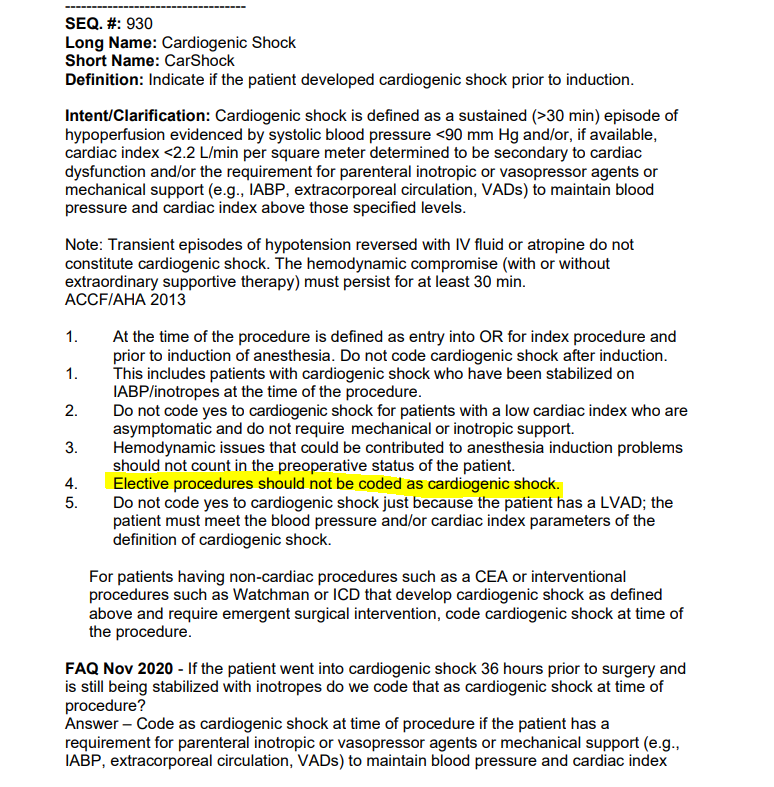 UVAYes, that is the typical lineup at UVA for TAVRCurt Tribble, MD (UVA)UVAFor the UVA setting, TAVR’s are conducted in the Hybrid Cardiac Cath Lab that can accommodate both cardiac cath lab procedures and cardiac surgery procedures. For Percutaneous TAVR cases, UVA has the following staff in the room:·         1 – Perfusionist – on standby with pump in room ·         1 – cardiac surgeon ·         All other team members are staffed by CCL (Interventional Cardiologist (IC), IC Fellow, RN circ, RT, RN MonitorFor TAVR cases that are planned cut down procedures, or require any surgical incision / CPB component, UVA provides all of the above staff as well as a TCV OR RN circulator and CST/RN scrub.  (The TCVOR RN/CST are not present for the percutaneous TAVR cases -  only open surgical procedures. Percutaneous TAVR cases that convert to open chest or cut down are treated as either an emergent procedure or urgent cut down procedure which would then activate the OR team to assist). Please let me know if you need additional information.Donald Mitchell (UVA)Mary WashingtonAt MWH, we currently use the Hybrid OR (in cath lab) with both IC and surgeon and both 2 cvor and 2 cath lab staff.Would be interested in the final survey results.Mike Brown (Mary Washington)InovaAt Inova, we use the hybrid OR with both surgeon and cardiologist.  The rest of the staff is cath lab.Linda Halpin (Inova)CarilionCarilion Clinic - we typically perform TAVRs in the Hybrid OR. Occasionally TAVRs are done in the cath lab and it's usually because CVOR staff is unavailable and/or it's a straightforward TAVR. The team includes Cath lab staff and usually 2 CVOR staff (circulating and there as emergent backup), Perfusionist, PA, Cardiac Anesthesiologist, Cardiologist, and Cardiac Surgeon.Heather Miller (Carilion)University of Oklahoma Medical CenterWe do our TAVR in a hybrid cath room.We have both cath lab and OR staff present for these cases.PamPam Broyles (University of Oklahoma Medical Center)Memorial Care – CaliforniaWe perform the TAVRs in a Hybrid room – we call it the CVOR – we use it for cath pts and heart surgThe team – Cath Lab team, OR nurse, and Perfusionist – Surgeon and CardiologistVicki Silvius (Memorial Care - California)VCUWe at VCU continue to depend on OR staff primarily with at least two/three RadiologyTech members in the room with one scrubbed. I am glad you are revisiting this staffing question as I feel that the TAVR cases may not require all the staff that it has in the room now. we tried doing them in the cath lab couple of times but the setup was just not sufficient, so we decided that all TAVRs will be done in OR.Interesting to see if this practice has changed in other placesMohammed Quader (VCU)Bon SecoursMRMC performs TAVRS in the Cath Lab with mostly Cath Lab staff, anesthesiology, ECHO tech, surgeon, cardiologist.  St. Mary’s uses the Hybrid Room with similar staff.Tracey Sheehan